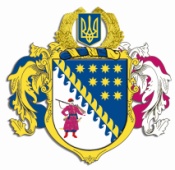 ДНІПРОПЕТРОВСЬКА ОБЛАСНА РАДАVIІ СКЛИКАННЯПостійна комісія обласної ради з питань соціально-економічного розвитку області, бюджету та фінансівпросп. Олександра Поля, 2, м. Дніпро, 49004П Р О Т О К О Л  № 73засідання постійної комісії обласної ради12 жовтня 2018 року							м. Дніпро15.00 годинУсього членів комісії:		 13 чол.Присутні:                   		 11 чол. (з них 4 – телеконференція)Відсутні:                     		   2 чол.Присутні члени комісії: Ніконоров А.В., Орлов С.О., Петросянц М.М., Ангурець О.В., Плахотнік О.О., Мазан Ю.В., Шамрицька Н.А., 
Саганович Д.В. (телеконференція), Жадан Є.В. (телеконференція), 
Войтов Г.О. (телеконференція), Мартиненко Є.А. (телеконференція). Відсутні члени комісії: Удод Є.Г., Ульяхіна А.М.У роботі комісії взяли участь:Шебеко Т.І. – директор департаменту фінансів облдержадміністрації;Кушвід О.А. – директор департаменту капітального будівництва облдержадміністрації;Верхотурцев В.В. ‒ заступник директора департаменту житлово- комунального господарства та будівництва облдержадміністрації;Кулик В.В. – заступник директора департаменту охорони здоров’я облдержадміністрації;Тернова В.С. – заступник головного бухгалтера департаменту освіти і науки  облдержадміністрації;Беспаленкова Н.М. ‒ начальник управління бухгалтерського обліку, фінансів та господарської діяльності – головний бухгалтер виконавчого апарату обласної ради;Богуславська І.А. – заступник начальника управління економіки, бюджету та фінансів – начальник відділу бюджету та фінансів виконавчого апарату обласної ради;Семикіна О.С. – заступник начальника управління економіки, бюджету та фінансів – начальник відділу капітальних вкладень виконавчого апарату обласної ради;Полонська Н.В. – заступник начальника відділу капітальних вкладень управління економіки, бюджету та фінансів виконавчого апарату обласної ради;Крат Ю.Г. – заступник начальника управління розвитку громадянського суспільства-начальник відділу взаємодії з громадськістю виконавчого апарату обласної ради.Головував: Ніконоров А.В.Порядок денний засідання постійної комісії:Про розгляд проекту розпорядження голови обласної ради „Про внесення змін до рішення обласної ради від 01 грудня 2017 року 
№ 268-11/VII „Про обласний бюджет на 2018 рік”. Різне.СЛУХАЛИ: 1. Про розгляд проекту розпорядження голови обласної ради „Про внесення змін до рішення обласної ради від 01 грудня 2017 року № 268-11/VІІ „Про обласний бюджет на 2018 рік”.	Інформація: директора департаменту фінансів облдержадміністрації 
Шебеко Т.І.ВИСТУПИЛИ: Ніконоров А.В., Плахотнік О.О., Кушвід О.А. ВИРІШИЛИ: 1. Інформацію директора департаменту фінансів облдержадміністрації Шебеко Т.І. взяти до відома.2. Погодити запропонований облдержадміністрацією проект розпорядження голови обласної ради „Про внесення змін до рішення обласної ради від 01 грудня 2017 року № 268-11/VІІ „Про обласний бюджет на 2018 рік” (лист облдержадміністрації від 11.10.2018 № 18-4018/0/2-18 додається на 11 арк. (21 стор.), пояснювальна записка департаменту фінансів облдержадміністрації від 11.10.2018 № 1908/0/17-18 додається на 2 арк. 
(3 стор.)) із наступними змінами: за пропозицією департаменту фінансів облдержадміністрації з метою покриття диспропорцій у місцевих бюджетах і забезпечення виплати заробітної плати працівникам установ, що фінансуються з місцевих бюджетів області, та вирішення інших нагальних питань збільшено обсяг іншої додаткові дотації на 7 200,0 тис. грн за рахунок зменшення резервного фонду.3. Рекомендувати голові обласної ради прийняти проект розпорядження „Про внесення змін до рішення обласної ради від 01 грудня 2017 року № 268-11/VІІ „Про обласний бюджет на 2018 рік”. 4. Рекомендувати департаменту фінансів облдержадміністрації (Шебеко) надати проект рішення обласної ради „Про внесення змін до рішення обласної ради від 01 грудня 2017 року № 268-11/VІІ „Про обласний бюджет на 2018 рік” з цими змінами на чергову сесію обласної ради для затвердження.Результати голосування:за 			11проти		 -утримались 	 -усього 		11СЛУХАЛИ: 2. Різне.Пропозиції не надходили.Інформація: ВИСТУПИЛИ: ВИРІШИЛИ: Результати голосування:за 			-проти		-утримались 	-усього 		-Голова комісії							А.В. НІКОНОРОВСекретар засідання комісії 								М.М. ПЕТРОСЯНЦ 